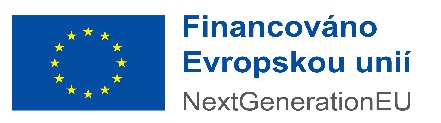 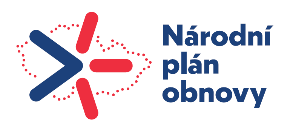 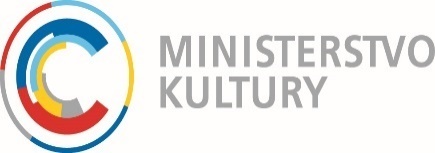 SMLOUVA O DÍLO Číslo smlouvy dle Objednatele: NG/248/2024.                               Smluvní strany:Národní galerie v Prazese sídlem: 				Staroměstské nám. 606/12, 110 15 Praha 1zastoupena:				Alicjí Knast, generální ředitelkouIČ: 					00023281 DIČ: 					CZ00023281bankovní spojení: 			XXX číslo účtu: 				XXXXXXXXXXXXXXXXXX(dále jen "Objednatel")amain support s.r.o.se sídlem: 				Jaurisova 515/4, 140 00 Praha 4zastoupena: 				Martinem Slukou, jednatelem společnostiIČ: 					10910867DIČ: 					CZ10910867bankovní spojení:			XXXXXXXXXXXčíslo účtu:				XXXXXXXXXXXXXXX (dále jen "Zhotovitel")uzavírají tuto:S m l o u v u     o    d í l odle ustanovení § 2586 a následujících zákona č. 89/2012 Sb., občanský zákoník (dále jen „občanský zákoník“)I.Úvodní ustanoveníNárodní galerie v Praze je pořadatelem výstavy s pracovním názvem Srdce žirafy v zajetí je o 12 kg lehčí pořádané v rámci 60. mezinárodního bienále umění v Benátkách, které se bude konat od 20. 4. 2024 do 24. 11. 2024 ve výstavních prostorách Giardini della Biennale (Sestiere Castello, 30122 Venezia) v Benátkách (dále též jen „výstava“). Účelem této smlouvy je zhotovení, instalace a demontáž výstavního fundu pro shora uvedenou výstavu tak, aby výstava mohla být řádně zahájena v plánovaném termínu zahájení výstavy. II.Předmět smlouvyZhotovitel se touto smlouvou zavazuje provést na své náklady a na své nebezpečí ve sjednané době pro Objednatele dílo spočívající zejména ve výrobě a montáži výstavního fundu pro výstavu. Bližší specifikace díla a předmětu díla (dále oboje též jen jako „dílo“) je uvedena v odst. 2 tohoto článku a dále v Příloze č. 1 této smlouvy - specifikace díla (soupis plnění) s výkazem výměr a v Příloze č. 2 této smlouvy - projektová dokumentace k výstavnímu fundu. Dílo bude provedeno rovněž v souladu s nabídkou Zhotovitele ze dne 29. 1. 2024, která je Přílohou č. 3 této smlouvy. Objednatel se zavazuje řádně a včas provedené dílo převzít a uhradit Zhotoviteli za provedení díla cenu dle čl. IV této smlouvy.Předmětem smlouvy je provedení díla dle odst. 1 tohoto článku, kterým se rozumí zejména:Část Avýroba výstavního fundu, a to výroba dřevěné části výstavního fundu/dřevěné konstrukce pro předání k odsouhlasení finálního způsobu instalace a uchycení látek (bod 3 dle specifikace díla – Příloha č. 1 této smlouvy)výroba všech ostatních částí fundu dle Přílohy č. 1 a 2 této smlouvymontáž a instalace výstavního fundu v místě konání výstavy,veškeré související plnění potřebné pro realizaci díla, např. likvidace odpadu,zajištění/vypracování a předání souvisejících dokladů – doklad o dokončené montáži a stabilitě systému, doklad o bezpečnosti systému apod.Část Bdemontáž výstavního fundu a ekologická likvidace odpadu,uvedení prostoru do původního stavu.Provedením díla ve smyslu odst. 2 tohoto článku se mimo jiné rozumí i provedení veškerých prací, dodávek a služeb nezbytných k realizaci díla podle této smlouvy, s výjimkou zajištění přepravy vyrobených prvků výstavního fundu do místa určení, kterou zajišťuje Objednatel. Toto platí i v případě, není-li služba, dodávka či práce výslovně uvedena ve smlouvě či přílohách smlouvy. Závazek Zhotovitele provést dílo zahrnuje zejména provedení veškerých montážních a jiných výkonů a služeb včetně obstarání pracovních sil, potřebných mechanismů a materiálů, které jsou nutné k provedení díla dle této smlouvy a provedení veškerých předepsaných zkoušek a revizí. Veškerý materiál na provedení díla zajišťuje Zhotovitel, není-li v příloze č. 1 nebo v některé z dalších příloh této smlouvy u konkrétního materiálu uvedeno výslovně jinak.Zhotovitel je povinen zajistit veškeré nezbytné doklady, prohlídky a přejímky spojené s prováděním díla a případně vyžadované relevantními právními předpisy či orgány státní správy. Zhotovitel je povinen poskytnout Objednateli pravdivé a úplné informace týkající se jeho poddodavatelů, se kterými Zhotovitel spolupracuje za účelem vytvoření Díla. Zhotovitel je povinen Objednateli po ukončení plnění poskytnout seznam všech poddodavatelů, kteří se fakticky podíleli na provádění díla dle této smlouvy. Informace jsou vyžadovány z důvodu vykazování informací Ministerstvu kultury ČR v souvislosti s udělením finančních prostředků na realizaci projektu v rámci grantu Národního plánu obnovy a vyloučením střetu zájmů. Zhotovitel prohlašuje, že do své nabídky (oceněného položkového rozpočtu), který je součástí Přílohy č. 3 této smlouvy, zahrnul všechny dodávky, práce a služby nutné k provedení díla a k zajištění jeho kompletní funkčnosti a zaručuje úplnost rozpočtu. Tím není dotčeno ujednání v odst. 2. a 3. tohoto článku. Zhotovitel prohlašuje, že se v plném rozsahu seznámil s rozsahem a povahou díla, že jsou mu známy veškeré technické, kvalitativní a jiné podmínky nezbytné k realizaci díla a že disponuje takovými kapacitami a odbornými znalostmi, které jsou k provedení díla nezbytné. Zhotovitel dále prohlašuje, že přezkoumal správnost projektové dokumentaci a veškerých dalších Objednatelem předaných dokladů zejména po stránce technické. Zhotovitel potvrzuje úplnost projektové dokumentace a dále potvrzuje, že na ní neshledal žádných rozporů nebo nedostatků, které by bránily v řádném provedení díla způsobem a v rozsahu dle této smlouvy, za což přebírá plnou odpovědnost.Jedná-li se o nepodstatnou změnu, je Objednatel oprávněn změnit rozsah díla. Zhotovitel se zavazuje souhlasit s úpravami v předmětu smlouvy učiněnými Objednatelem, tj. omezením či rozšířením předmětu smlouvy, dle konkrétních potřeb Objednatele. Zhotovitel se zavazuje provést veškeré případné dodatečné dodávky. Dodatečné dodávky či případně méněpráce budou oběma smluvními stranami sjednány písemnými změnami smlouvy a změnovými listy. Pokud taková změna bude mít vliv na termín plnění, jsou smluvní strany povinny sjednat v příslušné změně smlouvy i změnu termínu plnění.Za dodatečné se považují práce a dodávky, které nebyly obsaženy v původní nabídce, jejich potřeba vznikla v důsledku okolností, které nemohl Zhotovitel předvídat ani s vynaložením odborné péče, a tyto dodatečné práce a dodávky jsou nezbytné pro provedení původního rozsahu plnění. Provedení dodatečných dodávek musí být předem písemně odsouhlaseno Objednatelem nebo jeho zástupcem. Zhotovitel touto smlouvou výslovně uděluje Objednateli souhlas k rozmnožování veškeré jím dodané dokumentace, a to i za účelem jejího poskytnutí třetímu subjektu. III.Termíny plněníZhotovitel se zavazuje dokončit a předat jednotlivé dílčí části plnění dle čl. II odst. 2 Objednateli v termínech dle harmonogramu, který tvoří Přílohu č. 4 této smlouvy.Zhotovitel započne s plněním předmětu této smlouvy ihned po nabytí účinnosti této smlouvy. Zhotovitel je povinen při provádění díla postupovat v dílčích termínech plnění dle harmonogramu, který tvoří Přílohu č. 4 této smlouvy.Rozhodne-li se Objednatel změnit termín ukončení výstavy oproti termínu původně plánovanému, je Objednatel oprávněn změnit dílčí termíny plnění části B uvedené v harmonogramu. O změně termínu ukončení výstavy informuje Objednatel Zhotovitele bez zbytečného odkladu poté, co bude o této změně rozhodnuto. Ke změně termínů plnění je Objednatel oprávněn rovněž v případě, nastanou-li takové okolnosti, které budou mít za následek nutnost změny zahájení konání výstavy. Nové termíny plnění budou stanoveny vždy s přihlédnutím k možnostem Zhotovitele.Zhotovitel se zavazuje předat Objednateli soupis podmínek nutných pro řádnou montáž a instalaci předmětu díla včetně požadovaných parametrů, a to ve lhůtě nejpozději 5 dnů ode dne podpisu této smlouvy. Podmínky požadované Zhotovitelem nesmí vybočovat z podmínek obvyklých pro instalaci obdobného díla.Zhotovitel je povinen uklidit, vyklidit a uvést do původního stavu veškeré prostory, poskytnuté mu Objednatelem za účelem plnění této smlouvy, a to vždy ke dni předání příslušné části díla (části A a části B).Zhotovitel se zavazuje bezodkladně informovat Objednatele o veškerých okolnostech, které mohou mít vliv na termín plnění díla.IV.Cena dílaZa provedení díla podle článku II této smlouvy zaplatí Objednatel Zhotoviteli sjednanou cenu skládající se z následujících třech částí ceny díla:částka ve výši 971 620,- Kč bez DPH za plnění dle čl. II odst. 2 část A bod ad a), tedy za výrobu  dřevěné konstrukcečástka ve výši 687 048,50 Kč bez DPH za veškeré zbývající plnění dle čl. II odst. 2 část A částka ve výši 150 000,- Kč bez DPH za plnění dle čl. II odst. 2 část B.Celková cena za poskytnutí veškerého plnění dle této smlouvy tak činí částku ve výši 1 808 668,50 Kč bez DPH. K cenám bude připočtena DPH dle platných právních předpisů.Cena díla podle odst. 1 tohoto článku byla stanovena jako konečná a nejvýše přípustná. Cena díla zahrnuje veškeré náklady Zhotovitele na řádné provedení díla v rozsahu vymezeném v článku II. této smlouvy. Na výši ceny díla nemají vliv žádné jiné skutečnosti než uvedené ve smlouvě. Zhotovitel prohlašuje, že před podpisem této smlouvy přezkoumal komplexnost prací, dodávek a služeb nutných k provedení díla, které zahrnul do nabídky a dle kterých byla stanovena cena díla. Jakékoliv v tomto ohledu později zjištěné nedostatky nebudou Objednatelem akceptovány, přičemž důsledky z toho plynoucí nebudou mít vliv na cenu díla. Zhotovitel je povinen zjistit s vynaložením odborné péče veškeré překážky bránící provedení díla způsobem a v rozsahu vymezeném touto smlouvou a písemně o nich informovat Objednatele nejpozději před započetím provádění díla. Nesplní-li Zhotovitel včas tuto povinnost, nemá nárok na cenu za část díla provedenou Zhotovitelem do doby zjištění takové překážky. Celkovou cenu je možné upravit pouze písemným dodatkem k této smlouvě.V. Fakturace a platební podmínky  Objednatel uhradí Zhotoviteli cenu díla dle čl. IV odst. 1 na základě Zhotovitelem vystaveného daňového dokladu (dále též jen „faktura“). V souladu s čl. IV odst. 1 bude celková cena uhrazena ve třech platbách, a to 1. část ceny za dílo ve výši 971 620,- Kč bez DPH po předání, převzetí a bezvýhradné akceptaci plnění části A bod ad a) (výroba dřevěné konstrukce), 2. část ceny za dílo ve výši 687 048,50 Kč bez DPH po předání, převzetí a bezvýhradné akceptaci veškerého zbývajícího plnění části A (výroba zbývající části fundu, montáž a instalace fundu a plnění související), a 3. část ceny za dílo ve výši 150 000,- Kč bez DPH po předání, převzetí a bezvýhradné akceptaci celého plnění části B (demontáž fundu a ekologická likvidace). Faktura bude Zhotovitelem vystavena vždy nejdříve po předání a převzetí díla (příslušné části A nebo B), resp. předmětu díla a jeho bezvýhradné akceptaci. Přílohou faktury bude protokol o předání a převzetí díla, resp. předmětu díla a případně potvrzení Objednatele o odstranění vad a nedodělků uvedených v protokolu o předání a převzetí díla, bylo-li dílo převzato s vadami.Lhůta splatnosti faktury je 30 kalendářních dnů od jejího doručení Objednateli. Veškeré úhrady Objednatele dle této smlouvy budou prováděny bezhotovostním převodem na bankovní účet Zhotovitele uvedený v záhlaví této smlouvy. Dnem zaplacení se rozumí den, kdy došlo k odepsání příslušné částky, na kterou byla faktura vystavena, z účtu Objednatele ve prospěch účtu Zhotovitele. Fakturu Zhotovitel zašle též elektronicky na e-mailovou adresu Objednatele: XXXXXXXXXXXXXXX.Každá faktura musí obsahovat náležitosti daňového dokladu podle platných právních předpisů a náležitosti stanovené touto smlouvou. Nezbytnými náležitostmi jsou:označení účetního dokladu a jeho číslo,číslo smlouvy o dílo Objednatele a den uzavření,specifický symbol: 314000336,název a sídlo smluvních stran, jejich IČ a DIČ,předmět dodávky a den jejího splnění, den odeslání účetního dokladu a lhůta splatnosti, označení banky včetně identifikátoru a číslo účtu, na který má být úhrada provedena,účtovanou částku bez DPH,poznámku o přenesené DPH,razítko a podpis osoby oprávněné k vystavení daňového a účetního dokladu - faktury,kód klasifikace CZ-CPV,ke konečné faktuře bude přiložen protokol o předání a převzetí díla, schválený a podepsaný oběma smluvními stranami, případně i potvrzení Objednatele o odstranění vad a nedodělků uvedených v protokolu o předání a převzetí, bylo-li dílo převzato s vadami.Nebude-li faktura obsahovat povinné náležitosti nebo v ní budou uvedeny nesprávné údaje, je Objednatel oprávněn vrátit bez zbytečného odkladu fakturu Zhotoviteli s vymezením chybějících náležitostí nebo nesprávných údajů. V takovém případě začíná doba splatnosti běžet až dnem doručení řádně opravené faktury Objednateli. VI.Provádění dílaMístem plnění je Giardini della Biennale, Sestiere Castello, Benátky.Zhotovitel se zavazuje při provádění díla postupovat tak, aby na majetku Objednatele ani na majetku třetích osob nevznikly žádné škody nebo jiné újmy. Zhotovitel je odpovědný za poškození nemovitých i movitých věcí Objednatele či třetích osob vzniklých v souvislosti s realizací díla. Zhotovitel současně přebírá plnou odpovědnost i za činnost svých poddodavatelů.Zhotovitel se zavazuje provádět dílo v souladu s touto smlouvou a jejími přílohami a s vynaložením své odborné péče.Zhotovitel odpovídá v plném rozsahu za vlastní řízení postupu prací, dodržování předpisů o bezpečnosti práce a ochraně zdraví při práci, dodržování protipožárních opatření a předpisů, dodržování hygienických a jiných předpisů souvisejících s realizací díla a je v tomto smyslu povinen uhradit veškeré škody na zdraví a majetku vzniklé porušením shora uvedených předpisů. Zhotovitel může pověřit provedením díla nebo jeho části jinou osobu jako poddodavatele, pokud tak uvedl ve své nabídce. Případný seznam poddodavatelů je součástí přílohy č. 3 této smlouvy. V případě poddodavatelů, kteří nebyli Zhotoviteli známi při podání nabídky a nebyli v nabídce výslovně uvedeni, je Zhotovitel povinen před započetím prací prováděných poddodavatelem oznámit zadavateli jeho jméno či název, a identifikační údaje včetně sdělení osoby skutečného majitele dle zákona č. 37/2021 Sb., o evidenci skutečných majitelů, a jeho identifikačních údajů, případně veškeré další údaje týkající se poddodavatele požadované v zadávacím řízení u poddodavatelů známých při podání nabídky. Při provádění díla jinou osobou má Zhotovitel odpovědnost, jako by dílo prováděl sám. Tím není dotčeno ust. § 2630 odst. 1 písm. a) občanského zákoníku. Seznam poddodavatelů, s přesným uvedením prací, které na díle prováděli, bude též součástí předávacího protokolu.Zhotovitel je povinen umožnit kdykoli Objednateli nebo osobě pověřené Objednatelem vykonávající technický dozor kontrolu prováděných prací. Objednatel je oprávněn k dozoru a provádění kontroly prací pověřit třetí osobu. Zhotovitel je povinen písemně upozornit Objednatele bez zbytečného odkladu na nevhodnou povahu věci, kterou mu Objednatel k provedení díla předal, nebo příkazu, který mu Objednatel dal. Zjistí-li Zhotovitel při provádění díla skryté překážky, které znemožňují provedení díla dohodnutým způsobem a v odpovídající kvalitě v souladu s touto smlouvou, je Zhotovitel povinen to neprodleně písemně oznámit Objednateli a navrhnout mu vhodná opatření, případně potřebnou změnu díla. Do dosažení dohody o potřebné změně díla je Zhotovitel oprávněn provádění díla přerušit za předpokladu, že tak Objednateli písemně oznámí. Nedohodnou-li se smluvní strany v přiměřené lhůtě na změně díla, je Objednatel oprávněn od smlouvy odstoupit. V případě porušení povinností Zhotovitele dle tohoto ustanovení odpovídá Zhotovitel za veškeré tím způsobené vady díla a případně vzniklou škoduObjednatel neodpovídá za ztrátu, poškození či odcizení věcí a materiálu uložených Zhotovitelem, jeho zaměstnanci či jinými subjekty v objektu Objednatele.Zhotovitel se zavazuje respektovat a dodržovat režimová opatření ke vstupu a pohybu osob v místě plnění.Zhotovitel se zavazuje, že při provádění díla bude respektovat skutečnost, že dílo je realizováno v objektu se statusem kulturní památky. Při provádění díla si bude počínat tak, aby nebyla ohrožena ochrana umělecky či historicky cenných prvků.Případné zábory komunikací nebo veřejných ploch v místě realizace díla zajišťuje Objednatel na vlastní náklady. VII.Kvalitativní podmínky dílaZhotovitel se zavazuje, že provedení díla bude odpovídat této smlouvě a jejím přílohám, obecně závazným právním předpisům, platným technickým normám a bude prosté jakýchkoli vad. Zhotovitel se dále zavazuje, že k provedení díla budou použity obvyklé a vyzkoušené technologie, dílo bude provedeno s vynaložením odborné péče a ve vynikající kvalitě. Veškeré materiály a výrobky použité při provádění díla musí mít vlastnosti požadované relevantními právními předpisy, zejména zákonem č. 22/1997 Sb., o technických požadavcích na výrobky, ve znění pozdějších předpisů.Veškeré odborné práce musí vykonávat pracovníci, kteří mají příslušnou kvalifikaci. Doklad o kvalifikaci pracovníků je Zhotovitel na požádání povinen předložit Objednateli.Objednatel nebo jím pověřená osoba si může vyžádat výrobní výkresy nebo jiné podklady a výsledky kvalitativních zkoušek k nahlédnutí.VIII.Předání a převzetí dílaZhotovitel splní svou povinnost provést dílo podle této smlouvy jeho řádným ukončením a předáním Objednateli za podmínek uvedených v tomto článku.Zhotovitel je povinen písemně oznámit Objednateli nejméně 3 pracovní dny předem termín, ve kterém bude řádně ukončené dílo (příslušná část A, resp. její jednotlivé části, nebo B díla) připraveno k předání.V případě, že obecně závazné právní předpisy nebo platné technické normy předepisují provedení zkoušek, revizí či atestů týkajících se díla nebo jeho části, je Zhotovitel povinen zajistit jejich úspěšné provedení před předáním díla Objednateli. Předpokladem úspěšného zahájení předání a převzetí díla je dále předání všech souvisejících dokladů, a to zejména:prohlášení Zhotovitele o dokončenosti a kompletnosti díla kladných protokolů o zkouškáchplatných atestů a osvědčení výrobkůdokladů o odvozu a recyklaci odpaduObjednatel dílo převezme pouze v případě, že jeho provedení odpovídá této smlouvě, je plně funkční a je prosté vad.O předání a převzetí díla bude smluvními stranami sepsán protokol, který bude obsahovat zhodnocení prací, soupis zjištěných vad, dohodnuté lhůty k jejich odstranění nebo jiná opatření (byla-li dohodnuta) či Objednatelem uplatněné jiné zákonné či smluvní nároky vyplývající z odpovědnosti Zhotovitele za vady díla a soupis dokladů předávaných Objednateli Zhotovitelem při předání díla (viz odst. 8 tohoto článku). Pokud Zhotovitel vady, uvedené v přejímacím protokolu v dohodnuté době neodstraní, je Objednatel oprávněn zajistit odstranění vad třetí stranou na náklady Zhotovitele. V případě, že Objednatel dílo nepřevezme, bude mezi smluvními stranami sepsán zápis s uvedením důvodu nepřevzetí díla a s uvedením stanovisek obou smluvních stran. V případě nepřevzetí díla bude v přejímacím řízení pokračováno na základě písemné výzvy Zhotovitele.Pro účely této smlouvy se dílo považuje za řádně dokončené okamžikem podpisu protokolu o předání a převzetí díla oběma smluvními stranami. Rozhodne-li se Objednatel dílo převzít i s vadami nebo nedodělky, které ve svém souhrnu nebudou bránit provozování díla – považuje se dílo za řádně dokončené teprve odstraněním všech vad uvedených v protokolu o předání a převzetí díla nebo řádným uspokojením jiného zákonného či smluvního nároku uplatněného Objednatelem z titulu odpovědnosti Zhotovitele za vady díla, nebude-li mezi smluvními stranami písemně dohodnuto jinak. O odstranění případných vad nebo nedodělků bude sepsáno potvrzení, které bude podepsáno odpovědnými zástupci obou smluvních stran.Zhotovitel předá Objednateli při předání a převzetí díla veškeré doklady, protokoly o požadovaných zkouškách, které jsou nutné pro další užívání díla nebo které jsou nařízeny příslušnými normami a předpisy. Bez požadovaných dokladů nelze považovat dílo za dokončené a způsobilé k předání.Zhotovitel se zavazuje řádně odstranit veškeré vady a nedodělky, jež vyplynou z přejímacího řízení, a to v termínu stanoveném v protokolu o předání a převzetí díla podle odst. 6 tohoto článku nebo v zápise o nepřevzetí díla podle odst. 7 tohoto článku. Nebude-li termín odstranění vady nebo nedodělku stanoven tímto způsobem a neuplatní-li Objednatel ohledně zjištěné vady nebo nedodělku jiný zákonný či smluvní nárok vyplývající z odpovědnosti Zhotovitele za vady díla, je Zhotovitel povinen vadu nebo nedodělek odstranit nejpozději do 14 (čtrnácti) dnů ode dne jeho nahlášení Objednatelem.Objednatel není oprávněn odmítnout převzetí díla pro závady, jejichž původ je v podkladech, které Zhotoviteli sám předal, jestliže Zhotovitel nemohl zjistit tyto závady ani při vynaložení odborné péče nebo na ně Objednatele písemně upozornil a Objednatel na jejich použití trval.Vlastnické právo k předmětu díla (výstavnímu fundu) přechází na Objednatele okamžikem převzetí předmětu plnění části A.IX.Záruka za jakost díla, odpovědnost za vadyZhotovitel odpovídá za to, že dílo provedené jím podle této smlouvy bude kompletní, plně funkční, způsobilé k účelu, k němuž bylo vytvořeno, a že jeho kvalita bude odpovídat smlouvě.Zhotovitel touto smlouvou poskytuje Objednateli záruku za jakost díla zahrnující záruku za jakost instalačních a montážních prací a záruku za jakost výstavního fundu, resp. jeho jednotlivých prvků v rozsahu uvedeném v tomto článku této smlouvy. Záruční doba na montážní a instalační práce byla dohodnuta v délce trvání výstavy, včetně doby případného prodloužení výstavy, až do demontáže fundu a počíná běžet dnem podpisu protokolu o předání a převzetí části díla A bez jakýchkoliv vad, nedodělků či výhrad Objednatele. Záruka za jakost jednotlivých prvků výstavního fundu byla dohodnuta v délce dvou let a počíná běžet rovněž dnem podpisu protokolu o předání a převzetí části díla A bez jakýchkoliv vad, nedodělků či výhrad Objednatele. V případě zjištěných vad nebo nedodělků bude dnem zahájení záruční doby termín potvrzení o odstranění vad a nedodělků. Zárukou za jakost Zhotovitel přejímá závazek, že dílo bude po celou záruční dobu plně funkční a způsobilé k řádnému užívání a že si zachová vlastnosti vymezené touto smlouvou. Vady díla zjištěné Objednatelem po předání a převzetí díla je Objednatel povinen oznámit Zhotoviteli bez zbytečného odkladu, nejpozději v poslední den záruční doby. Vady uvedené v oznámení odeslaném Objednatelem Zhotoviteli v poslední den záruční lhůty se považují za oznámené včas. Pro účely této smlouvy se vadou rozumí i nedodělek, tj. nedokončená práce oproti dohodnutému předmětu díla. Tímto ustanovením není dotčeno případné právo Objednatele na uplatnění práv ze skrytých vad, zejména je-li lhůta pro jejich uplatnění delší, než vyplývá ze záruky.Smluvní strany výslovně vylučují aplikaci ustanovení § 2605 odst. 2 a § 2618 občanského zákoníku a dalších obdobných ustanovení právních předpisů, která omezují právo Objednatele k uplatnění vad či umožňují Zhotoviteli namítat, že právo z vady nebylo uplatněno včas. Smluvní strany proto výslovně sjednávají, že Objednatel je oprávněn reklamovat kteroukoliv vadu předmětu díla kdykoliv po dobu záruky bez ohledu na to, kdy vadu zjistil, přičemž jeho nároky z odpovědnosti Zhotovitele za vady nejsou nikterak omezeny případným opožděným oznámením vad Zhotoviteli.  Zhotovitel se zavazuje bezplatně odstranit jakékoliv vady díla, které Objednatel zjistil po převzetí díla, tj. zejména vady, které vznikly nebo které se projevily v průběhu záruční doby, a to ve lhůtě 10 pracovních dnů ode dne jejich oznámení Objednatelem, nebo ve stejné lhůtě řádně uspokojit jiný smluvní či zákonný nárok uplatněný Objednatelem u Zhotovitele z titulu odpovědnosti za vady díla. Záruční doba se prodlužuje o dobu, po kterou nemohl Objednatel předmět díla nebo jeho část řádně užívat.Vady díla, jejichž působením by mohly vzniknout další škody na majetku Objednatele nebo na majetku třetích osob nebo jejichž působením by došlo k omezení řádného užívání díla, se Zhotovitel zavazuje odstranit do 24 hodin od jejich oznámení Objednatelem.V případě, že Zhotovitel vady díla řádně a včas neodstraní, je Objednatel oprávněn zadat odstranění vad díla jinému subjektu. Zhotovitel se v tomto případě zavazuje uhradit Objednateli veškeré náklady na odstranění vady díla, a to do 10 pracovních dnů od jejich písemného uplatnění Objednatelem. O době a způsobu odstranění reklamované vady bude sepsán zápis o odstranění vad podepsaný oběma smluvními stranami.Objednatel se zavazuje, že umožní Zhotoviteli po předání díla přístup do objektu za účelem oprav a odstranění vad nebo nedodělků.Zhotovitel prohlašuje, že ke dni podpisu této smlouvy má uzavřenou pojistnou smlouvu, jejímž předmětem je pojištění odpovědnosti za škodu způsobenou Zhotovitelem třetí osobě v souvislosti s výkonem jeho činnosti, ve výši nejméně 10.000.000 mil. Kč. Pojistnou smlouvu předložil Zhotovitel Objednateli před podpisem této smlouvy k nahlédnutí. Zhotovitel se zavazuje, že po celou dobu trvání této smlouvy a po dobu záruční doby bude pojištěn ve smyslu tohoto ustanovení a že nedojde ke snížení pojistného plnění pod částku uvedenou v předchozí větě. Zhotovitel se dále zavazuje na základě výzvy Objednatele prokázat, že je pojištěn v souladu s tímto ustanovením.X.Smluvní sankcePro případ prodlení Zhotovitele s dokončením části A nebo části B díla podle této smlouvy si smluvní strany sjednávají ve prospěch Objednatele smluvní pokutu ve výši 0,2 % z celkové ceny díla za každý, byť i jen započatý den prodlení. Pro případ prodlení Zhotovitele s odstraněním vad nebo nedodělků vyplývajících z přejímacího řízení nebo zjištěných v záruční době si smluvní strany sjednávají ve prospěch Objednatele smluvní pokutu ve výši 0,2 % z celkové ceny díla za každou jednotlivou vadu a za každý, byť i jen započatý den prodlení.Pro případ prodlení Zhotovitele s prováděním díla v dílčích termínech podle harmonogramu si smluvní strany sjednávají ve prospěch Objednatele smluvní pokutu ve výši 0,1 % z celkové ceny díla za každý, byť i jen započatý den prodlení. Pro případ neodstranění nečistot a nepořádku v místě plnění si smluvní strany sjednávají ve prospěch Objednatele smluvní pokutu ve výši 5 000,- Kč za každý jednotlivý případ. Uhrazením pokuty však nezaniká povinnost úklid provést. Vznikem nároku na sjednanou smluvní pokutu ani jejím zaplacením není dotčeno právo Objednatele na náhradu škody vzniklé porušením povinnosti, za niž byla smluvní pokuta sjednána, ani její výše. Výši smluvní pokuty dle odst. 1, 2 a 3 tohoto článku této smlouvy za jeden den prodlení je Objednatel oprávněn, nikoli však povinen v konkrétním případě snížit pod stanovenou výši, a to především s ohledem na povahu a důvod porušení této smlouvy. Nárok na úhradu smluvní pokuty je Objednatel oprávněn jednostranně započíst na případný nárok Zhotovitele na úhradu ceny za dílo.Zaplacením sjednané smluvní pokuty není dotčena povinnost Zhotovitele dokončit dílo v řádné kvalitě dle čl. VII této smlouvy.Jakákoli smluvní pokuta sjednaná podle této smlouvy je splatná do 5 pracovních dnů od jejího uplatnění Objednatelem u Zhotovitele. XI.Ukončení smluvního vztahuSmluvní strany mohou tuto smlouvu ukončit dohodou, která musí mít písemnou formu. Účinnost této smlouvy pak zanikne ke dni určenému v písemné dohodě. Objednatel je oprávněn od této smlouvy odstoupit zejména z následujících důvodů:Zhotovitel bude v prodlení s termínem dokončení díla o více jak 15 dní,Zhotovitel bude provádět dílo v rozporu s touto smlouvou a nezjedná nápravu, ačkoliv byl Zhotovitel na toto své chování nebo porušování povinností Objednatelem písemně upozorněn a vyzván ke zjednání nápravy, Zhotovitel neoprávněně zastaví či přeruší práce na díle na dobu delší než 5 dní, Zhotovitel bude v prodlení s odstraněním jakékoliv vady nebo nedodělku díla podle této smlouvy po dobu delší než 10 pracovních dnů,Vůči majetku Zhotovitele probíhá insolvenční řízení, v němž bylo vydáno rozhodnutí o úpadku nebo insolvenční návrh byl zamítnut proto, že majetek nepostačuje k úhradě nákladů insolvenčního řízení, nebo byl konkurs zrušen pro nedostatek majetku.Dojde-li ke zrušení výstavy Objednatelem, a to zejména v důsledku okolností nezávislých na vůli Objednatele, je Objednatel oprávněn smlouvu vypovědět s okamžitou účinností. V případě, že se Zhotovitel stane nespolehlivým plátcem ve smyslu § 106a zákona č. 235/2004 Sb., o dani z přidané hodnoty, ve znění pozdějších předpisů (dále jen jako „ZoDPH“), je povinen o tom neprodleně písemně informovat Objednatele. Bude-li Zhotovitel ke dni uskutečnění zdanitelného plnění veden jako nespolehlivý plátce, bude část ceny odpovídající dani z přidané hodnoty uhrazena přímo na účet správce daně v souladu s ust. § 109a ZoDPH. O tuto částku bude ponížena celková cena za dílo dle čl. IV odst. 1 této smlouvy a Zhotovitel obdrží cenu bez DPH. V případě, že se Zhotovitel stane nespolehlivým plátcem ve smyslu tohoto článku, má Objednatel současně právo od této smlouvy odstoupit.Zhotovitel je oprávněn od této smlouvy odstoupit, je-li Objednatel v prodlení s placením oprávněně vystavených splatných faktur delším než 30 dnů a k nápravě nedojde ani v přiměřené dodatečné lhůtě uvedené v písemné výzvě Zhotovitele k nápravě, která nesmí být kratší než 30 kalendářních dnů ode dne, kdy Objednatel tuto výzvu od Zhotovitele obdrží.Odstoupení musí mít písemnou formu s tím, že je účinné dnem jeho doručení druhé smluvní straně. V případě pochybností se má za to, že je odstoupení doručeno třetí den od jeho odeslání.V případě odstoupení od smlouvy smluvní strany provedou inventuru plnění provedeného Zhotovitelem do odstoupení od smlouvy a případně vyúčtování dosud dokončených a odsouhlasených částí díla. Zhotovitel je zároveň povinen do 5 pracovních dnů od doručení odstoupení od této smlouvy vyklidit a opustit všechny prostory poskytnuté mu Objednatelem a odstranit plnění, které se Objednatel rozhodne vrátit. Objednatel je oprávněn odstoupit od smlouvy ohledně celého plnění, pokud částečné plnění nemá pro Objednatele význam. V případě, že od této smlouvy oprávněně odstoupí Objednatel před řádným dokončením díla co do nesplněného zbytku plnění, je oprávněn zadat dokončení díla třetí osobě. Dojde-li v důsledku dokončení díla třetí osobou ke zvýšení ceny díla sjednané smluvními stranami, zavazuje se Zhotovitel příslušný rozdíl Objednateli uhradit.V případě, že Objednatel, případně Zhotovitel, od této smlouvy oprávněně odstoupí co do nesplněného zbytku plnění, nebo v případě výpovědi smlouvy Objednatelem dle odst. 3 tohoto článku, provedou smluvní strany ocenění plnění uskutečněného Zhotovitelem do doby odstoupení od smlouvy s přihlédnutím k jeho kvalitě, vadám a nedodělkům. Nedojde-li mezi smluvními stranami do 21 kalendářních dnů ode dne odstoupení od smlouvy k dohodě o ocenění tohoto plnění, bude rozhodující cena určená soudním znalcem vybraným na základě písemné dohody mezi Objednatelem a Zhotovitelem. Nedojde-li k této dohodě do 30 kalendářních dnů ode dne odstoupení od smlouvy, bude rozhodující cena určena soudním znalcem vybraným Objednatelem.Cenu plnění dohodnutou smluvními stranami nebo stanovenou znalcem podle odst. 7 tohoto článku (sníženou o Objednatelem případně již uhrazenou část ceny díla, o náhradu škody, smluvní pokuty a jiné jeho peněžité nároky vůči Zhotoviteli) uhradí Objednatel Zhotoviteli do 30 kalendářních dnů ode dne jejich ocenění. Od této ceny je Objednatel oprávněn odečíst hodnotu plnění, které lze Zhotoviteli vrátit, rozhodne-li se k jejich vrácení a takové plnění Zhotoviteli vrátí. Ukončením této smlouvy zůstávají nedotčena ustanovení této smlouvy o náhradě škody, smluvních pokutách, ustanovení o odpovědnosti Zhotovitele za vady díla, o záruce a záruční době či jiná ustanovení, která podle projevené vůle smluvních stran nebo vzhledem ke své povaze mají trvat i po ukončení smlouvy.XII.Způsob komunikace, kontaktyNení-li v této smlouvě v konkrétním případě ujednáno jinak, platí, že veškerá oznámení, žádosti nebo jiná sdělení učiněná některou ze smluvních stran na základě této smlouvy budou uskutečněna písemně a budou považována za řádně učiněná, jakmile budou doručena druhé smluvní straně osobně, kurýrní službou, prostřednictvím datové schránky nebo doporučenou poštou na adresu uvedenou v záhlaví smlouvy k rukám níže uvedené osoby určené pro komunikaci. Za řádně učiněné oznámení smluvní strany považují i oznámení učiněné elektronickou poštou (e-mailem).Není-li v této smlouvě v konkrétním případě stanoveno jinak, platí, že veškerá oznámení učiněná na základě této smlouvy budou považována za doručená:v den jejich fyzického převzetí adresátem v případě doručení osobně nebo kurýrní službou; nebov den uvedený na doručence v případě doručení poštou do vlastních rukou; pro účely této smlouvy se za den doručení poštou jakékoliv písemnosti jiným způsobem považuje třetí den po prokazatelném odeslání takové písemnosti; nebov den uvedený na potvrzení o doručení zprávy adresátovi v případě doručení elektronickou poštou (e-mailem).nevyplývá-li v konkrétním případě ze zákona jinak, v den, kdy se do datové schránky přihlásí osoba, která má s ohledem na rozsah svého oprávnění přístup k dodanému dokumentu. Nepřihlásí-li se do datové schránky osoba podle předchozího odstavce ve lhůtě do 10 dnů ode dne, kdy byl dokument dodán do datové schránky, považuje se tento dokument za doručený posledním dnem této lhůty.Osoby určené pro komunikaci (dále také jen „kontaktní osoby“) nejsou pověřeny k jednáním o změnách obsahu této smlouvy ani k zastupování smluvních stran v jakýchkoli smluvních záležitostech, ledaže toto pověření či oprávnění přímo vyplývá z jejich postavení, funkce či ze zvláštního zmocnění.Smluvní strany jsou oprávněny změnit kontaktní osoby, jakož i adresu určenou pro oznamování či jiné údaje uvedené v záhlaví této smlouvy, jsou však povinny na takovou změnu bez zbytečného odkladu písemně upozornit druhou smluvní stranu.Prvními kontaktními osobami jsou:na straně Objednatele: XXXXXXXXXX, produkční výstavního odd. NGP, +XXXXXXXXXXXX, XXXXXXXXXXXXXXXXXXXX  na straně Zhotovitele: XXXXXX, tel.: +XXXXXXXXXXXX, e-mail: XXXXXXXXXXXXXXXX XIII.Odpovědnost za škody a vyšší mocZhotovitel nese nebezpečí škody na díle (včetně nebezpečí nahodilé škody na materiálu případně předaném Objednatelem k provedení díla) až do řádného provedení a předání díla (celé části A díla) a jeho převzetí Objednatelem. Vytkne-li Objednatel při převzetí díla dílu vady, přechází na Objednatele nebezpečí škody až odstraněním těchto vad.Každá ze smluvních stran nese odpovědnost za škodu způsobenou druhé smluvní straně porušením jakékoli povinnosti vyplývající pro ni z této smlouvy. Smluvní strany se zavazují vyvinout maximální úsilí k předcházení škodám a k minimalizaci vzniklých škod.Zhotovitel odpovídá za škodu způsobenou Objednateli či třetím osobám v souvislosti s prováděním díla.Pokud se plnění této smlouvy stane nemožné vlivem zásahu vyšší moci, strana, která se bude na vyšší moc odvolávat, tuto skutečnost bez prodlení (nejpozději do 24 hodin) oznámí druhé straně s uvedením předpokládané doby jejího trvání a zároveň požádá druhou stranu o úpravu smlouvy ve vztahu k předmětu, ceně a době plnění díla.Pokud působení okolností vyšší moci pomine, je ta strana, u níž okolnosti vyšší moci nastaly, povinna jejich ukončení bez prodlení (nejpozději do 24 hodin po jejich ukončení) oznámit druhé smluvní straně.V případě, že nebudou dodrženy lhůty uvedené v odstavcích 4. a 5. tohoto článku, nemůže se ta smluvní strana, u níž okolnosti vyšší moci nastaly, jejich působení dovolávat.XIV.Mlčenlivost Zhotovitel se zavazuje zachovávat mlčenlivost o všech skutečnostech, které se dozvěděl při plnění této smlouvy nebo v souvislosti s ním, ledaže se jedná o skutečnosti obecně známé nebo veřejnosti přístupné. Zhotovitel bere na vědomí, že porušení této povinnosti je závažným porušením této smlouvy, jehož důsledkem je zejména právo Objednatele od smlouvy odstoupit a požadovat náhradu škody. Povinnost zachovávat mlčenlivost se vztahuje i na veškeré kódy a zajištění, se kterými se Zhotovitel při plnění této smlouvy seznámí.V případě porušení povinnosti mlčenlivosti vzniká Objednateli dále nárok na úhradu smluvní pokuty ve výši 50.000,- Kč za každý jednotlivý případ porušení. Vznikem nároku na smluvní pokutu ani jeho uplatněním není dotčen nárok na náhradu škody vzniklé porušením povinnosti mlčenlivosti.Povinnost mlčenlivosti trvá i po ukončení této smlouvy. XV.Závěrečná ustanoveníV záležitostech neupravených touto smlouvou se práva a povinnosti smluvních stran řídí občanským zákoníkem a dalšími obecně závaznými právními předpisy České republiky. Pro případ sporu se sjednává jurisdikce českých soudů, přičemž místně příslušným je místně příslušný soud Objednatele.Tato smlouva nabývá platnosti dnem jejího podpisu oběma smluvními stranami a účinnosti dnem jejího uveřejnění v registru smluv. Měnit nebo doplňovat text této smlouvy je možné jen formou písemných a očíslovaných dodatků podepsaných oběma smluvními stranami.Stane-li se některé ustanovení smlouvy neplatným, zůstávají ostatní ustanovení smlouvy v platnosti v plném znění a smluvní strany se zavazují k doplnění smlouvy ve smyslu co možná nejbližším neplatným ustanovením.Zhotovitel na sebe přebírá nebezpečí změny okolností. Ustanovení § 1799 a § 1800 občanského zákoníku se neužijí.Smluvní strany se dohodly na vyloučení aplikace ust. § 558 odst. 2 občanského zákoníku, tzn., že v právním styku mezi smluvními stranami se nepřihlíží k obchodním zvyklostem. Smluvní strany se dále dohodly na vyloučení aplikace ustanovení § 1751 odst. 2 občanského zákoníku a § 2591 občanského zákoníku.Tato smlouva podléhá povinnosti uveřejnění dle zákona č. 340/2015 Sb., o zvláštních podmínkách účinnosti některých smluv, uveřejňování těchto smluv a o registru smluv (zákon o registru smluv). Smluvní strany sjednávají, že uveřejnění provede Objednatel. Obě strany berou na vědomí, že nebudou uveřejněny pouze ty informace, které nelze poskytnout podle předpisů upravujících svobodný přístup k informacím. Považuje-li druhá smluvní strana některé informace uvedené v této smlouvě za informace, které nemají být uveřejněny v registru smluv dle zákona o registru smluv, je povinna na to Objednatele současně s uzavřením této smlouvy písemně upozornit. Nedílnou součástí smlouvy jsou tyto přílohy: Příloha č. 1 - Specifikace díla (soupis plnění) a výkaz výměr Příloha č. 2 - Projektová dokumentace k výstavnímu funduPříloha č. 3 - Nabídka Zhotovitele ze dne 29. 1. 2024Příloha č. 4 - Harmonogram plněníTato smlouva je vyhotovena v elektronické podobě opatřené elektronickými podpisy smluvních stran.Smluvní strany po přečtení smlouvy prohlašují, že byla sepsána na základě jejich svobodné vůle, určitě, jasně a srozumitelně, nikoli v tísni za nápadně nevýhodných podmínek, a že proti ní nemají námitek. V Praze dne ...........................                                    		          V Praze dne …………………………………............................................                                                                        …………………………………………………                  Alicja Knast                                                                                     	           Martin Slukagenerální ředitelka						           jednatel 			           Národní galerie v Praze						           main support s.r.o.						           Příloha č. 4 SmlouvyPředpokládaný harmonogramzačátek února 2024 – možná návštěva Zhotovitele v místě instalace finálního fundu (Český a slovenský pavilon v Giardini)únor-březen 2024 – výroba fundu, vč. předání první části fundu („dřevěná konstrukce“) – do poloviny února (nejpozději do konce února, nebo dle dohody s Objednatelem)konec března 2024 - termín předání fundu do přepravy (*Zhotovitel bude o konkrétním termínu vyrozuměn v dostatečném předstihu)do 14. dubna 2024 - finální předání fundu v Benátkách po instalaci od konce listopadu do konce prosince – deinstalace (*konkrétní termín bude Zhotoviteli upřesněn v časném termínu)